								Αθήνα  17.12.2020Προς τους							ΑΠ: 7887Ιατρικούς Συλλόγους της ΧώραςΑγαπητή/ε κυρία/ε Πρόεδρε,Σας διαβιβάζουμε έγγραφο του ΕΟΠΥΥ,  Γεν.Δ/νση Οργάνωσης & Σχεδιασμού Αγοράς Υπηρεσιών Υγείας, Δ/νση Φαρμάκου, αριθμ.πρωτ. Δ4ΒΓ/Γ55/20/οικ.33555/30.11.2020, {ΑΠ ΠΙΣ: 7886/17.12.2020}, με θέμα: «Σχετικά με τη παράταση ισχύος μηνιαίων ή επαναλαμβανομένων συνταγών» με τη παράκληση όπως ενημερώσετε τα μέλη περιοχής ευθύνης του Συλλόγου σας.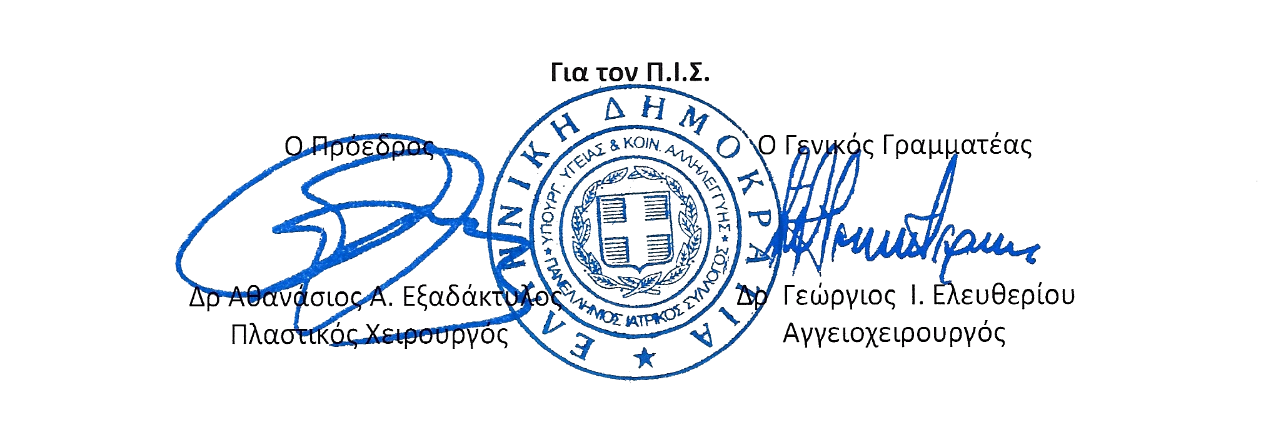 